Florida Association of Hostage Negotiatorsfor those who make the call…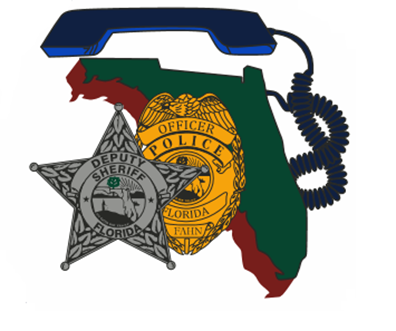 March 27, 2024    0800-1700presentations by: SWAT commander captain Mike Beath and sergeant brian Boice0730 - 0800    Registration and Refreshments0800 - 1200    Bridging the Gap with SWAT Element1200 - 1300    Lunch on your own1300 - 1630    Team Building, Development, and Leadership 1630 - 1700    Closing and Certificates “It is all about the team!”Your team is a very important part of your agency.  Not all agencies and teams are alike.  Some negotiation teams feel underutilized, unappreciated, and underfunded.  Some teams find themselves in a constant battle with their SWAT element.  Come listen and learn how one agency bridged the gap and now operates as one team.  You will also be provided with tools, tips, and ideas that you can take back to your teams and watch them grow.   Join us for a great training opportunity! Bridging the Gap with SWAT with Captain Mike BeathandTeam Building, Development, and LeadershipHosted by:   Det/Sgt. Brian BoicePort St. Lucie Police DepartmentFAHN Region 8 DirectorContact Info: bboice@cityofpsl.com or 772-292-9797TAMCOMarch 27, 2024, 8am-5pm“This training is free for FAHN members and $20 for non-members (price of new membership)”